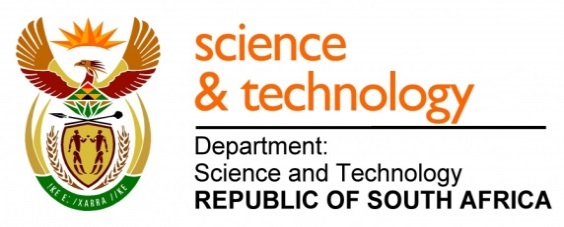 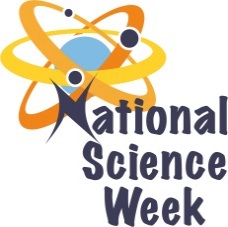 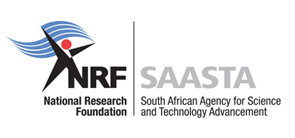 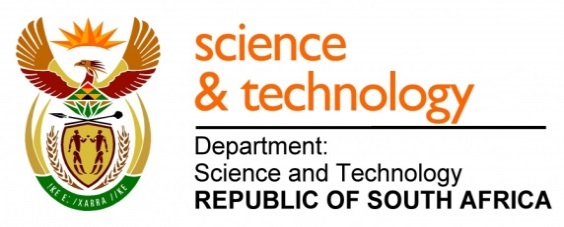 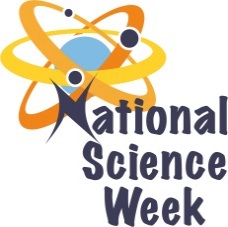 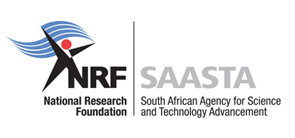 ORGANISATION NAME: 	ORGANISATION NAME: 	ORGANISATION NAME: 	ORGANISATION NAME: 	SANSA Earth ObservationSANSA Earth ObservationSANSA Earth ObservationSANSA Earth ObservationSANSA Earth ObservationSANSA Earth ObservationCONNECT WITH US ONLINECONNECT WITH US ONLINECONNECT WITH US ONLINETwitter: Twitter: @SANSA7@SANSA7@SANSA7@SANSA7@SANSA7CONNECT WITH US ONLINECONNECT WITH US ONLINECONNECT WITH US ONLINEFacebook:Facebook:South African National Space AgencySouth African National Space AgencySouth African National Space AgencySouth African National Space AgencySouth African National Space AgencyCONNECT WITH US ONLINECONNECT WITH US ONLINECONNECT WITH US ONLINEWebsite: Website: www.sansa.org.zawww.sansa.org.zawww.sansa.org.zawww.sansa.org.zawww.sansa.org.zaDATE OF ACTIVITYDISTRICT WHERE ACTIVITY BEING HELDVENUE WHERE ACTIVITY IS TAKING PLACEACTIVITIES (Provide a short description of the activity)ACTIVITIES (Provide a short description of the activity)ACTIVITIES (Provide a short description of the activity)TARGET AUDIENCETIMESLOTCONTACT PERSONEMAIL ADDRESSPHONE NUMBERBOOKING REQUIRED(YES OR NO)07/08/2017Sekhukhune  BurgersfortSekhukhune FET College-CN Phatudi CampusActivity 1: Showcase the power of space application of Earth Observation to demonstrate changes that take place at a given location over time. The tool of Google Earth, which is freely available to anyone with internet access, will be used to showcase this change detection over time using examples of local areas visited, complemented by the SANSA satellite imagery archive data. This activity can be adapted for various target audiences.Activity 2: Use Google Earth Pro, available for free to any user, to conduct a virtual tour of South Africa’s space industry players distribution across the 9 provinces, from satellite manufacturers, Assembly, Integration and Testing (AIT) facilities, various users of space technology applications, examples of societal benefit areas relevant to the 4 districts chosen will be given. This activity is also adaptable to any target audience.Activity 3: The Mathematics of outer space showcased for learners in the school system from remote sensing, space operations, and GIS linked to the Mathematics curriculum.Activity 1: Showcase the power of space application of Earth Observation to demonstrate changes that take place at a given location over time. The tool of Google Earth, which is freely available to anyone with internet access, will be used to showcase this change detection over time using examples of local areas visited, complemented by the SANSA satellite imagery archive data. This activity can be adapted for various target audiences.Activity 2: Use Google Earth Pro, available for free to any user, to conduct a virtual tour of South Africa’s space industry players distribution across the 9 provinces, from satellite manufacturers, Assembly, Integration and Testing (AIT) facilities, various users of space technology applications, examples of societal benefit areas relevant to the 4 districts chosen will be given. This activity is also adaptable to any target audience.Activity 3: The Mathematics of outer space showcased for learners in the school system from remote sensing, space operations, and GIS linked to the Mathematics curriculum.Activity 1: Showcase the power of space application of Earth Observation to demonstrate changes that take place at a given location over time. The tool of Google Earth, which is freely available to anyone with internet access, will be used to showcase this change detection over time using examples of local areas visited, complemented by the SANSA satellite imagery archive data. This activity can be adapted for various target audiences.Activity 2: Use Google Earth Pro, available for free to any user, to conduct a virtual tour of South Africa’s space industry players distribution across the 9 provinces, from satellite manufacturers, Assembly, Integration and Testing (AIT) facilities, various users of space technology applications, examples of societal benefit areas relevant to the 4 districts chosen will be given. This activity is also adaptable to any target audience.Activity 3: The Mathematics of outer space showcased for learners in the school system from remote sensing, space operations, and GIS linked to the Mathematics curriculum.Public09:00–12:0013:00–16:00Mr. Lesiba Tsoelengttsoeleng@sansa.org.za073 960 9215Yes08/08/2017Sekhukhune  Burgersfort (2 schools)Activity 1: Showcase the power of space application of Earth Observation to demonstrate changes that take place at a given location over time. The tool of Google Earth, which is freely available to anyone with internet access, will be used to showcase this change detection over time using examples of local areas visited, complemented by the SANSA satellite imagery archive data. This activity can be adapted for various target audiences.Activity 2: Use Google Earth Pro, available for free to any user, to conduct a virtual tour of South Africa’s space industry players distribution across the 9 provinces, from satellite manufacturers, Assembly, Integration and Testing (AIT) facilities, various users of space technology applications, examples of societal benefit areas relevant to the 4 districts chosen will be given. This activity is also adaptable to any target audience.Activity 3: The Mathematics of outer space showcased for learners in the school system from remote sensing, space operations, and GIS linked to the Mathematics curriculum.Activity 1: Showcase the power of space application of Earth Observation to demonstrate changes that take place at a given location over time. The tool of Google Earth, which is freely available to anyone with internet access, will be used to showcase this change detection over time using examples of local areas visited, complemented by the SANSA satellite imagery archive data. This activity can be adapted for various target audiences.Activity 2: Use Google Earth Pro, available for free to any user, to conduct a virtual tour of South Africa’s space industry players distribution across the 9 provinces, from satellite manufacturers, Assembly, Integration and Testing (AIT) facilities, various users of space technology applications, examples of societal benefit areas relevant to the 4 districts chosen will be given. This activity is also adaptable to any target audience.Activity 3: The Mathematics of outer space showcased for learners in the school system from remote sensing, space operations, and GIS linked to the Mathematics curriculum.Activity 1: Showcase the power of space application of Earth Observation to demonstrate changes that take place at a given location over time. The tool of Google Earth, which is freely available to anyone with internet access, will be used to showcase this change detection over time using examples of local areas visited, complemented by the SANSA satellite imagery archive data. This activity can be adapted for various target audiences.Activity 2: Use Google Earth Pro, available for free to any user, to conduct a virtual tour of South Africa’s space industry players distribution across the 9 provinces, from satellite manufacturers, Assembly, Integration and Testing (AIT) facilities, various users of space technology applications, examples of societal benefit areas relevant to the 4 districts chosen will be given. This activity is also adaptable to any target audience.Activity 3: The Mathematics of outer space showcased for learners in the school system from remote sensing, space operations, and GIS linked to the Mathematics curriculum.Grade 10 -  12 Learners09:00–11:0012:00–14:00Mr. Lesiba Tsoelengttsoeleng@sansa.org.za073 960 9215Yes09/08/2017Sekhukhune  BurgersfortCommunity HallActivity 1: Showcase the power of space application of Earth Observation to demonstrate changes that take place at a given location over time. The tool of Google Earth, which is freely available to anyone with internet access, will be used to showcase this change detection over time using examples of local areas visited, complemented by the SANSA satellite imagery archive data. This activity can be adapted for various target audiences.Activity 2: Use Google Earth Pro, available for free to any user, to conduct a virtual tour of South Africa’s space industry players distribution across the 9 provinces, from satellite manufacturers, Assembly, Integration and Testing (AIT) facilities, various users of space technology applications, examples of societal benefit areas relevant to the 4 districts chosen will be given. This activity is also adaptable to any target audience.Activity 3: The Mathematics of outer space showcased for learners in the school system from remote sensing, space operations, and GIS linked to the Mathematics curriculum.Activity 1: Showcase the power of space application of Earth Observation to demonstrate changes that take place at a given location over time. The tool of Google Earth, which is freely available to anyone with internet access, will be used to showcase this change detection over time using examples of local areas visited, complemented by the SANSA satellite imagery archive data. This activity can be adapted for various target audiences.Activity 2: Use Google Earth Pro, available for free to any user, to conduct a virtual tour of South Africa’s space industry players distribution across the 9 provinces, from satellite manufacturers, Assembly, Integration and Testing (AIT) facilities, various users of space technology applications, examples of societal benefit areas relevant to the 4 districts chosen will be given. This activity is also adaptable to any target audience.Activity 3: The Mathematics of outer space showcased for learners in the school system from remote sensing, space operations, and GIS linked to the Mathematics curriculum.Activity 1: Showcase the power of space application of Earth Observation to demonstrate changes that take place at a given location over time. The tool of Google Earth, which is freely available to anyone with internet access, will be used to showcase this change detection over time using examples of local areas visited, complemented by the SANSA satellite imagery archive data. This activity can be adapted for various target audiences.Activity 2: Use Google Earth Pro, available for free to any user, to conduct a virtual tour of South Africa’s space industry players distribution across the 9 provinces, from satellite manufacturers, Assembly, Integration and Testing (AIT) facilities, various users of space technology applications, examples of societal benefit areas relevant to the 4 districts chosen will be given. This activity is also adaptable to any target audience.Activity 3: The Mathematics of outer space showcased for learners in the school system from remote sensing, space operations, and GIS linked to the Mathematics curriculum.Public09:00–11:0012:00–14:00Mr. Lesiba Tsoelengttsoeleng@sansa.org.za073 960 9215Yes10/08/2017Sekhukhune  Steelpoort(2 schools)Activity 1: Showcase the power of space application of Earth Observation to demonstrate changes that take place at a given location over time. The tool of Google Earth, which is freely available to anyone with internet access, will be used to showcase this change detection over time using examples of local areas visited, complemented by the SANSA satellite imagery archive data. This activity can be adapted for various target audiences.Activity 2: Use Google Earth Pro, available for free to any user, to conduct a virtual tour of South Africa’s space industry players distribution across the 9 provinces, from satellite manufacturers, Assembly, Integration and Testing (AIT) facilities, various users of space technology applications, examples of societal benefit areas relevant to the 4 districts chosen will be given. This activity is also adaptable to any target audience.Activity 3: The Mathematics of outer space showcased for learners in the school system from remote sensing, space operations, and GIS linked to the Mathematics curriculum.Activity 1: Showcase the power of space application of Earth Observation to demonstrate changes that take place at a given location over time. The tool of Google Earth, which is freely available to anyone with internet access, will be used to showcase this change detection over time using examples of local areas visited, complemented by the SANSA satellite imagery archive data. This activity can be adapted for various target audiences.Activity 2: Use Google Earth Pro, available for free to any user, to conduct a virtual tour of South Africa’s space industry players distribution across the 9 provinces, from satellite manufacturers, Assembly, Integration and Testing (AIT) facilities, various users of space technology applications, examples of societal benefit areas relevant to the 4 districts chosen will be given. This activity is also adaptable to any target audience.Activity 3: The Mathematics of outer space showcased for learners in the school system from remote sensing, space operations, and GIS linked to the Mathematics curriculum.Activity 1: Showcase the power of space application of Earth Observation to demonstrate changes that take place at a given location over time. The tool of Google Earth, which is freely available to anyone with internet access, will be used to showcase this change detection over time using examples of local areas visited, complemented by the SANSA satellite imagery archive data. This activity can be adapted for various target audiences.Activity 2: Use Google Earth Pro, available for free to any user, to conduct a virtual tour of South Africa’s space industry players distribution across the 9 provinces, from satellite manufacturers, Assembly, Integration and Testing (AIT) facilities, various users of space technology applications, examples of societal benefit areas relevant to the 4 districts chosen will be given. This activity is also adaptable to any target audience.Activity 3: The Mathematics of outer space showcased for learners in the school system from remote sensing, space operations, and GIS linked to the Mathematics curriculum.Grade 10 -  12 Learners09:00–11:0012:00–14:00Mr. Lesiba Tsoelengttsoeleng@sansa.org.za073 960 9215Yes11/08/2017Sekhukhune  Steelpoort(2 schools)Activity 1: Showcase the power of space application of Earth Observation to demonstrate changes that take place at a given location over time. The tool of Google Earth, which is freely available to anyone with internet access, will be used to showcase this change detection over time using examples of local areas visited, complemented by the SANSA satellite imagery archive data. This activity can be adapted for various target audiences.Activity 2: Use Google Earth Pro, available for free to any user, to conduct a virtual tour of South Africa’s space industry players distribution across the 9 provinces, from satellite manufacturers, Assembly, Integration and Testing (AIT) facilities, various users of space technology applications, examples of societal benefit areas relevant to the 4 districts chosen will be given. This activity is also adaptable to any target audience.Activity 3: The Mathematics of outer space showcased for learners in the school system from remote sensing, space operations, and GIS linked to the Mathematics curriculum.Activity 1: Showcase the power of space application of Earth Observation to demonstrate changes that take place at a given location over time. The tool of Google Earth, which is freely available to anyone with internet access, will be used to showcase this change detection over time using examples of local areas visited, complemented by the SANSA satellite imagery archive data. This activity can be adapted for various target audiences.Activity 2: Use Google Earth Pro, available for free to any user, to conduct a virtual tour of South Africa’s space industry players distribution across the 9 provinces, from satellite manufacturers, Assembly, Integration and Testing (AIT) facilities, various users of space technology applications, examples of societal benefit areas relevant to the 4 districts chosen will be given. This activity is also adaptable to any target audience.Activity 3: The Mathematics of outer space showcased for learners in the school system from remote sensing, space operations, and GIS linked to the Mathematics curriculum.Activity 1: Showcase the power of space application of Earth Observation to demonstrate changes that take place at a given location over time. The tool of Google Earth, which is freely available to anyone with internet access, will be used to showcase this change detection over time using examples of local areas visited, complemented by the SANSA satellite imagery archive data. This activity can be adapted for various target audiences.Activity 2: Use Google Earth Pro, available for free to any user, to conduct a virtual tour of South Africa’s space industry players distribution across the 9 provinces, from satellite manufacturers, Assembly, Integration and Testing (AIT) facilities, various users of space technology applications, examples of societal benefit areas relevant to the 4 districts chosen will be given. This activity is also adaptable to any target audience.Activity 3: The Mathematics of outer space showcased for learners in the school system from remote sensing, space operations, and GIS linked to the Mathematics curriculum.Grade 10 -  12 Learners09:00–11:0012:00–14:00Mr. Lesiba Tsoelengttsoeleng@sansa.org.za073 960 9215Yes